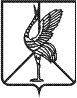 Администрация городского поселения «Шерловогорское»муниципального района «Борзинский район» Забайкальского краяПОСТАНОВЛЕНИЕ22 октября 2020 года                                                                                      № 793поселок городского типа Шерловая Горао внесении изменений в постановление от 30.12.2019 № 545 «Об утверждении порядка формирования иведения реестра муниципальных услуг»  В соответствии с Федеральным законом от 06.10.2003 N 131-ФЗ "Об общих принципах организации местного самоуправления в Российской Федерации", Бюджетным кодексом Российской Федерации, Федеральным законом от 27 июля 2010 г. N 210-ФЗ "Об организации предоставления государственных и муниципальных услуг",  администрация   городского поселения «Шерловогорское», постановляет:1. В приложение № 2, к порядку формирования и ведения реестра муниципальных услуг, утвержденного постановлением от 30.12.2019 № 545 «Об утверждении порядка формирования и ведения реестра муниципальных услуг» внести изменения, согласно приложению.2. Постановление вступает в силу на следующий день после дня его официального опубликования в периодическом печатном издании газете «Вестник городского поселения «Шерловогорское» и обнародования на специально оборудованном стенде в фойе 2 этажа административного здания администрации городского поселения «Шерловогорское» по адресу: Забайкальский край, Борзинский район, п.г.т. Шерловая Гора, ул. Октябрьская, д. 12.3. Настоящее постановление подлежит размещению на сайте муниципального образования в информационно- телекоммуникационной сети «Интернет» (www.шерловогорское.рф). 4. Контроль за исполнением постановления оставляю за собой.Глава городского поселения «Шерловогорское»                                    А.В.ПанинПриложение   к постановлению администрациигородского поселения «Шерловогорское»от 22.10.2020 № 793 Изменения, вносимые в приложение № 2, к порядку формирования и ведения реестра муниципальных услуг, утвержденного постановлением от 30.12.2019 № 545 «Об утверждении порядка формирования и ведения реестра муниципальных услуг»В приложение № 2 внести следующие изменения:Графу 6 строки 1 раздела 1 дополнить словами: «Утратил силу (постановления от 25.06.2020 № 686, от 14.10.2020 № 786)»;Графу 6 строки 19 раздела 1 после цифр 461 дополнить цифрами: «; 25.03.2020 № 96»;Графу 6 строки 21 раздела 1 дополнить словами: «Утратил силу (постановления от 25.06.2020 № 687, от 14.10.2020 № 785)»;Графу 6 строки 39 раздела 1 дополнить словами: «Утратил силу (постановление от 25.06.2020 № 689)»;Графу 6 строки 40 раздела 1 после цифр 318 дополнить цифрами: «; 29.03.2017 № 74; 25.03.2020 № 96»;Графу 6 строки 46 раздела 1 после цифр 735 дополнить словами: «(изменения от 25.03.2020 № 98)»;Графу 6 строки 47 раздела 1 дополнить словами: «Утратил силу (постановление от 21.07.2020 № 721)».Раздел 1 дополнить строками:51Внесение изменений в разрешение на строительствоАдминистрация (сотрудники по градостроительству и земельным отношениям)Физические и юридические лицаКонституция РФ;Градостроительный кодекс РФ;                                                                                                                           Федеральные законы:  от 06.10.2003 № 131-ФЗ; от 02.05.2006 N 59-ФЗ;от 27.07.2006 № 149-ФЗ;от 09.02.2009 № 8-ФЗ;от 27.07.2010 № 210-ФЗ Постановления правительства РФ от 07.07.2011 № 553; от 24.10.2011 № 860; от 24.10.2011 № 861;от 25.06.2012 № 634;от 25.08.2012 № 852Постановление  от 15.10.2019№ 41952Осуществление муниципального контроля за использованием и охраной недр при добыче общераспространенных полезных ископаемых, а также при строительстве подземных сооружений, не связанных с добычей полезных ископаемых, на территории городского поселения «Шерловогорское»Администрация (сотрудники по градостроительству и земельным отношениям)Юридические лицаКонституция РФ; Гражданский кодекс РФ;Земельный кодекс РФ;Кодекс об административных правонарушениях РФ; Федеральные законы: от 21.02.1992 г. N 2395-1от 14.03.1995 г. N 33-ФЗот 6.10.2003 № 131-ФЗ; от 26.12.2008 г. N 294-ФЗот 02.05.2006 N 59-ФЗ;Постановление Правительства РФ от 30.06.2010  N 489 Приказ Минэкономразвития РФ от 30.04.2009 N141Постановление от 17.02.2020 № 4053Выдача разрешения на выполнение авиационных работ, парашютных прыжков, демонстрационных полетов воздушных судов, полетов беспилотных летательных аппаратов, подъёмов привязанных аэростатов над населенными пунктами на территории городского поселения «Шерловогорское», а также посадки (взлета) на расположенные на территории городского поселения «Шерловогорское» площадки, сведения о которых не опубликованы в документах аэронавигационной информацииАдминистрация (сотрудники по жилищно- коммунальному хозяйству)Физические и юридические лицаФедеральный закон от 27.07.2010 № 210-ФЗПостановление от 14.04.2020 № 52054Осуществление муниципального земельного контроляАдминистрация (сотрудники по градостроительству и земельным отношениям)Физические и юридические лицаКонституция РФ;Гражданский кодекс РФ;Земельный кодекс РФ;Кодекс об административных правонарушениях РФ;Федеральные законы: от 25.10.2001 N 137-ФЗ;от 6.10.2003 N 131-ФЗ;от 26.12.2008 N 294-ФЗ;от 09.02.2009 N 8-ФЗ;от 02.05.2006 N 59-ФЗ;от 29.12.2014 № 473-ФЗ;Постановления Правительства РФ от 22.10.2015  № 1132;Закона Забайкальского края от 24.06.2009 № 198-ЗЗК;Постановления Правительства Заб. Края:от 17.09.2013 № 386;от 16.02.2015 № 50.Положения о муниципальном земельном контроле, утвержденного решением Совета муниципального района «Борзинский район» от 23.06.2015  № 202 Постановление от 25.06.2020 № 68655Выдача разрешения на использование земель или земельных участков находящихся в собственности городского поселения «Шерловогорское», государственная собственность на которые не разграничена, без предоставления земельных участков и установления сервитутаАдминистрация (сотрудники по градостроительству и земельным отношениям)Физические и юридические лицаГражданский кодекс РФ;Земельный кодекс РФ;Градостроительный кодекс РФ;Федеральные законы:от 25.10.2001 № 137-ФЗ;от 13.06.2015 № 218-ФЗ;от 24.07.2007 № 221-ФЗ;от 09.02.2009 № 8-ФЗ;от 27.07.2010 № 210-ФЗ;от 06.04.2011 № 63-ФЗ;Постановления Правительства РФ:от 07.07.2011 № 553:от 27.11.2014 № 1244;от 03.12.2014 № 1300; Постановление Правительства Забайкальского края от 09.06.2015 № 288Постановление от 25.06.2020 № 68756Осуществление муниципального жилищного контроляАдминистрация(сотрудники по жилищно- коммунальному хозяйству)Физические и юридические лицаКонституция РФ;Жилищный кодекс РФФедеральные законы:от 07.02.1992 № 2300-1;от 06.10.2003 № 131-ФЗ;от 02.05.2006 № 59-ФЗ;от 26.12.2008 № 294-ФЗ;от 24.11.1995 № 181-ФЗ;от 09.02.2009 № 8-ФЗПостановления Правительства РФ:от 21.01.2006 № 25от 28.01.2006 № 47 от 06.02.2006 № 75от 13.08.2006 № 491от 30.06.2010 № 489от 06.05.2011 № 354от 28.04.2015 № 415Постановления Госстроя России от 27.09.2003 N 170Приказа Департамента ЖКХ Минстроя РФ от29.03.1995 № 8Законы Забайк. края:от 04.05.2010 № 366-ЗЗК; от 10.10.2012 № 720-ЗЗК;от 24.06.2009 № 198-ЗЗК;от 08.12.2014 № 1098-ЗЗКПостановление Правительства Забайкальского края от 17.09.2013 № 386Постановление от 25.06.2020 № 68957Прием заявлений, документов, а также постановка граждан на учет в качестве нуждающихся в предоставлении жилых помещений по договорам социального найма жилых помещений жилищного фонда социального использование и снятие граждан с такого учетаАдминистрация (сотрудники по жилищно- коммунальному хозяйству)Физические лицаКонституция РФ;Жилищный кодекс РФФедеральные законы:от 06.10.200 № 131-ФЗ;Законами Забайкальского края от 04.03.2015 № 1135- ЗЗК;Устав г.п. «Шерловогорское» от 06.03.2018 № 93Постановление от 21.07.2020 № 72158Направление уведомления о соответствии построенных или реконструированных объекта индивидуального жилищного строительства или садового дома требованиям законодательства о градостроительной деятельности либо о несоответствии построенных или реконструированных объекта индивидуального жилищного строительства или садового дома требованиям законодательства о градостроительной деятельностиАдминистрация(сотрудники по градостроительству и земельным отношениям)Физические лица Конституция РФ;Градостроительный кодекс Земельный кодекс РФ; Гражданский кодекс;Кодекс административного судопроизводства РФ;Федеральные законы: от 06.04.2011 № 63-ФЗ;от 27.07.2010 № 210-ФЗ;от 09.02.2009 № 8-ФЗ; от 27.07.2006 № 152-ФЗ;от 27.07.2006 № 149-ФЗ;от 02.05.2006 № 59-ФЗ;от 06.10.2003 № 131-ФЗ;от 25.10.2001 № 137-ФЗ;от 29.12.2004 № 191-ФЗ;Постановления Правительства РФ:от 24.10.2011 № 860; от 24.10.2011 № 861;от 25.08.2012 № 852;от 25.06.2012 № 634;от 07.07.2011 № 553Приказ Минстроя России от 19.09.2018 № 591/пр.Постановление от 25.08.2020 № 73659Направление уведомления о соответствии указанных в уведомлении о планируемом строительстве параметров объекта индивидуального жилищного строительства или садового дома установленным параметрам и допустимости размещения объекта индивидуального жилищного строительства или садового дома на земельном участке либо о несоответствии указанных в уведомлении о планируемом строительстве параметров объекта индивидуального жилищного строительства или садового дома установленным параметрам и (или) недопустимости размещения объекта индивидуального жилищного строительства или садового дома на земельном участкеАдминистрация (сотрудники по градостроительству и земельным отношениям)Физические лицаКонституция РФ;Градостроительный кодекс Земельный кодекс РФ; Гражданский кодекс;Кодекс административного судопроизводства РФ;Федеральные законы: от 06.04.2011 № 63-ФЗ;от 27.07.2010 № 210-ФЗ;от 09.02.2009 № 8-ФЗ; от 27.07.2006 № 152-ФЗ;от 27.07.2006 № 149-ФЗ;от 02.05.2006 № 59-ФЗ;от 06.10.2003 № 131-ФЗ;от 25.10.2001 № 137-ФЗ;от 29.12.2004 № 191-ФЗ;Постановления Правительства РФ:от 24.10.2011 № 860; от 24.10.2011 № 861;от 25.08.2012 № 852;от 25.06.2012 № 634;от 07.07.2011 № 553Приказ Минстроя России от 19.09.2018 № 591/пр.Постановление от 25.08.2020 № 73860по даче письменных разъяснений налогоплательщикам и налоговым агентам по вопросам применения муниципальных нормативных правовых актов о налогах и сборахАдминистрация(сотрудники отдела бюджета и отчетности)Физические и юридические лицаКонституция РФ;Налоговый кодекс РФ;Федеральный законот 27.07.2010 № 210-ФЗПостановление от 08.10.2020 № 783